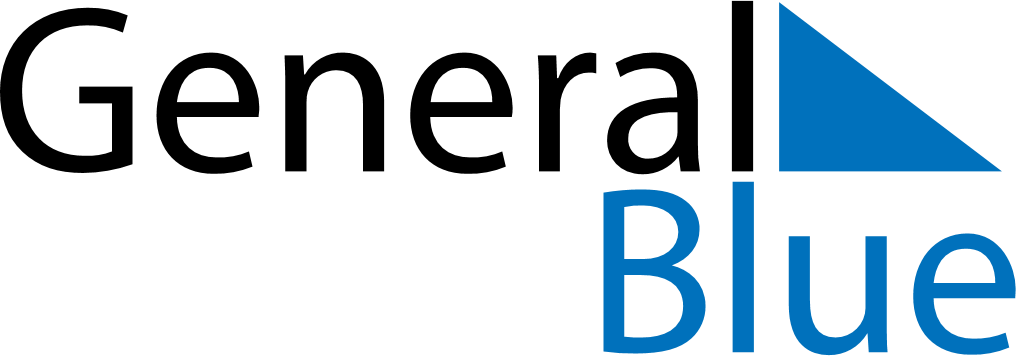 Weekly CalendarAugust 5, 2019 - August 11, 2019Weekly CalendarAugust 5, 2019 - August 11, 2019Weekly CalendarAugust 5, 2019 - August 11, 2019Weekly CalendarAugust 5, 2019 - August 11, 2019Weekly CalendarAugust 5, 2019 - August 11, 2019Weekly CalendarAugust 5, 2019 - August 11, 2019MONDAYAug 05TUESDAYAug 06WEDNESDAYAug 07THURSDAYAug 08FRIDAYAug 09SATURDAYAug 10SUNDAYAug 11